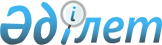 Об определении перечня должностей специалистов в области здравоохранения, социального обеспечения, образования, культуры, спорта, ветеринарии, лесного хозяйства и особо охраняемых природных территорий, являющихся гражданскими служащими и работающих в сельской местностиПостановление акимата Павлодарской области от 7 апреля 2016 года № 106/3. Зарегистрировано Департаментом юстиции Павлодарской области 16 мая 2016 года № 5121.
      Сноска. Заголовок с изменениями, внесенными постановлением акимата Павлодарской области от 20.03.2019 № 65/2 (вводится в действие по истечении десяти календарных дней после дня его первого официального опубликования).
      В соответствии с подпунктом 2) статьи 18, пунктом 9 статьи 139 Трудового кодекса Республики Казахстан от 23 ноября 2015 года, пунктом 2 статьи 27 Закона Республики Казахстан от 23 января 2001 года "О местном государственном управлении и самоуправлении в Республике Казахстан" акимат Павлодарской области ПОСТАНОВЛЯЕТ:
      1. Определить перечень должностей специалистов в области здравоохранения, социального обеспечения, образования, культуры, спорта, ветеринарии, лесного хозяйства и особо охраняемых природных территорий, являющихся гражданскими служащими и работающих в сельской местности согласно приложениям 1, 2, 3, 4, 5, 6, 7 к настоящему постановлению.
      Сноска. Пункт 1 с изменениями, внесенными постановлением акимата Павлодарской области от 20.03.2019 № 65/2 (вводится в действие по истечении десяти календарных дней после дня его первого официального опубликования); в редакции постановления акимата Павлодарской области от 25.12.2020 № 284/5 (вводится в действие по истечении десяти календарных дней после дня его первого официального опубликования).


      2. Государственному учреждению "Управление экономики и бюджетного планирования Павлодарской области" в установленном законодательством порядке обеспечить:
      государственную регистрацию настоящего постановления в территориальном органе юстиции;
      в течение десяти календарных дней после государственной регистрации настоящего постановления в территориальном органе юстиции направление на официальное опубликование в средствах массовой информации и информационно-правовой системе "Әділет";
      размещение настоящего постановления на интернет-ресурсе акимата Павлодарской области. 
      3. Контроль за выполнением настоящего постановления возложить на заместителя акима области Садибекова Г.К.
      4. Настоящее постановление вводится в действие по истечении десяти календарных дней после дня его первого официального опубликования. Перечень должностей специалистов в области
здравоохранения, являющихся гражданскими служащими
и работающих в сельской местности
      1. Руководитель и заместитель руководителя государственного учреждения и казенного предприятия.
      2. Руководитель подразделения (отделения, лаборатории, филиала, отдела).
      3. Заведующий аптекой (отделом лекарственного обеспечения).
      4. Специалисты: врачи всех специальностей, акушер(-ка), диетическая сестра, зубной врач (дантист), зубной техник (лаборант зубопротезного отделения), медицинская (ий) сестра (брат), фельдшер, статистик, лаборант (медицинский), медицинский регистратор, провизор (фармацевт), психолог, рентгенлаборант, специалист- психолог, фармацевт, фельдшер (-лаборант), социальный работник, специалист общественного здравоохранения (эпидемиолог, статистик, методист), инструктор по лечебной физкультуре, инструктор-дезинфектор. Перечень должностей специалистов в области социального обеспечения, являющихся гражданскими служащими и работающих в сельской местности
      Сноска. Приложение 2 в редакции постановления акимата Павлодарской области от 03.10.2023 № 243/3 (вводится в действие по истечении десяти календарных дней после дня его первого официального опубликования).
      1. Руководитель и заместитель руководителя государственного учреждения и казенного предприятия (кроме заместителя по административно-хозяйственной части).
      2. Руководитель структурного подразделения, отдела, сектора, заведующий отделением.
      3. Специалисты: врачи всех специальностей, инструктор, диетическая сестра, медицинская (ий) сестра (брат), социальный работник по уходу за престарелыми и лицами с инвалидностью, социальный работник по уходу за детьми с инвалидностью и лицами с инвалидностью старше 18 лет с психоневрологическими заболеваниями, специалист по социальной работе, специалист структурного подразделения (отдела, сектора, группы) карьерного центра, ассистент по социальной работе, консультант по социальной работе, инструктор по плаванию, инструктор по трудотерапии, методист медико-социальных учреждений (организаций), социальный работник по оценке и определению потребности в специальных социальных услугах, специалист по лечебной физической культуре, психолог, дефектолог, консультант по социальной работе карьерного центра, ассистент карьерного центра. Перечень должностей специалистов в области образования, являющихся гражданскими служащими и работающих в сельской местности
      Сноска. Приложение 3 - в редакции постановления акимата Павлодарской области от 03.08.2022 № 222/3  (вводится в действие по истечении десяти календарных дней после дня его первого официального опубликования).
      1. Руководитель и заместитель руководителя государственного учреждения и казенного предприятия (кроме заместителя по административно-хозяйственной части).
      2. Руководитель (заведующий) мастерской, лабораторией, сектором, отделения, библиотеки.
      3. Специалисты: учителя всех специальностей, мастер-преподаватель организации технического и профессионального, послесреднего образования, вожатый, воспитатель, инструктор, мастер, мастер производственного обучения организаций технического и профессионального, послесреднего образования, методист, музыкальный руководитель (основных служб), педагог-психолог, педагог-организатор, социальный педагог, педагог дополнительного образования, врачи всех специальностей, диетическая сестра, медицинская (ий) сестра (брат), библиотекарь, тренер-преподаватель. Перечень должностей специалистов в области культуры, являющихся гражданскими служащими и работающих в сельской местности
      Сноска. Приложение 4 - в редакции постановления акимата Павлодарской области от 03.08.2022 № 222/3  (вводится в действие по истечении десяти календарных дней после дня его первого официального опубликования).
      1. Руководитель и заместитель руководителя государственного учреждения и казенного предприятия культуры и архивного дела (кроме заместителя по административно-хозяйственной части).
      2. Руководитель (заведующий) архивом, архивохранилищем, библиотеки, методическим кабинетом, производственной мастерской, руководитель структурного подразделения, сектора, отдела, филиала, художественный руководитель, руководитель коллектива (кружка), музыкальный руководитель.
      3. Специалисты: аккомпаниатор, артист всех наименований, библиограф, библиотекарь, звукорежиссер, оператор звукозаписи, инструктор, культорганизатор, методист, художник, хореограф, главный хранитель фондов, архивист, архивариус, археограф, экскурсовод, архивист по учету фондов музеев, режиссер, концертмейстер, хормейстер, репетитор, редактор. Перечень должностей специалистов в области
спорта, являющихся гражданскими служащими
и работающих в сельской местности
      1. Руководитель и заместитель руководителя государственного учреждения и казенного предприятия, филиала (кроме заместителя по административно-хозяйственной части).
      2. Заведующий спортивным сооружением, бассейном.
      3. Специалисты: инструктор, методист, тренер. Перечень должностей специалистов в области
ветеринарии, являющихся гражданскими служащими
и работающих в сельской местности
      1. Ветеринарный врач.
      2. Ветеринарный фельдшер. Перечень должностей специалистов в области
лесного хозяйства и особо охраняемых природных территорий,
являющихся гражданскими служащими и работающих в сельской местности
      Сноска. Постановление дополнено приложением 7 в соответствии с постановлением акимата Павлодарской области от 20.03.2019 № 65/2 (вводится в действие по истечении десяти календарных дней после дня его первого официального опубликования).
      1. Руководитель и заместитель руководителя коммунального государственного учреждения лесного хозяйства областного значения.
      2. Руководитель лесничества (главный лесничий) коммунального государственного учреждения областного значения.
      3. Заместитель руководителя лесничества коммунального государственного учреждения областного значения.
      4. Инженер по охране и защите леса, инженер по лесопользованию, инженер по лесовосстановлению, инженер - лесопатолог.
      5. Специалисты: лесник (инспектор), охотовед, мастер леса (участка).
					© 2012. РГП на ПХВ «Институт законодательства и правовой информации Республики Казахстан» Министерства юстиции Республики Казахстан
				
      Исполняющий обязанности

      акима области

Д. Турганов

      "СОГЛАСОВАНО"

      Председатель

      сессии областного маслихата

А. Терентьев

      "15" апреля 2016 г.

      Исполняющий обязанности

      секретаря областного маслихата

А. Оспанова

      "15" апреля 2016 г.
Приложение 1
к постановлению акимата
Павлодарской области
от "7" апреля 2016 года № 106/3приложение 2к постановлению акимата
Павлодарской области
от 7 апреля 2016 года
№ 106/3приложение 3к постановлению акимата
Павлодарской области
от 7 апреля 2016 года
№ 106/3приложение 4к постановлению акимата
Павлодарской области
от 7 апреля 2016 года
№ 106/3Приложение 5
к постановлению акимата
Павлодарской области
от "7" апреля 2016 года № 106/3Приложение 6
к постановлению акимата
Павлодарской области
от "7" апреля 2016 года № 106/3Приложение 7
к постановлению акимата
Павлодарской области
от "7" апреля 2016 года № 106/3